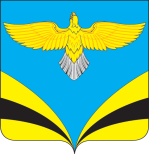                 Администрация 						сельского поселения  Преполовенка 		           муниципального района Безенчукский		          Самарской области					 Центральная ул., 53, с. Преполовенка, 446222				 тел.: 89277599651; e-mail: adm-prepol2017@yandex.ru						     ОКПО 79170024, ОГРН 1056362024840ИНН 6362012537, КПП 636201001	         с. ПреполовенкаПОСТАНОВЛЕНИЕ         от 30.12.2021 года          № 68Об утверждении  отчета об исполнении плана по профилактике правонарушений  и обеспечение общественной безопасности в сельском  поселении Преполовенка муниципального района  Безенчукский Самарской области  по итогам 2021 годаВ целях выполнения Постановления Администрации сельского поселения Преполовенка муниципального района Безенчукский Самарской области от 11.01.2021 г. №06 «Об утверждении плана мероприятий по профилактике правонарушений и обеспечение общественной безопасности на территории сельского поселения Преполовенка муниципального района Безенчукский на 2021 год», руководствуясь Уставом сельского поселения Преполовенка муниципального районаБезенчукский Самарской областиПОСТАНОВЛЯЕТ:1. Утвердить отчет об исполнении плана целевых мероприятий по профилактике правонарушений на территории сельского поселения Преполовенка муниципального района Безенчукский по итогам 2021 г., согласно приложению к настоящему Постановлению.2. Опубликовать настоящее Постановление в средствах массовой информации и разместить на официальном сайте администрации сельского поселения Преполовенка в сети Интернет.3. Контроль за исполнением настоящего Постановления оставляю за собой.Глава сельского поселения Преполовенка                                   В.Б.ВасильевОТЧЕТоб исполнении плана по профилактике правонарушений  и обеспечение общественной безопасности в сельском  поселении Преполовенка муниципального района  Безенчукский Самарской области  по итогам 2021 года     Во исполнение постановления Главы сельского поселения Преполовенка от 11.01.2021г. № 06 «Обутверждении плана по профилактике правонарушений  и обеспечение общественной безопасности в сельском  поселении Преполовенка муниципального района  Безенчукский Самарской области на 2021 год»,  была проведена следующая работа.В течение отчётного периода в выпусках газеты «Вестник сельского поселения Преполовенка» публиковалась информация по профилактике правонарушений и обеспечению общественной безопасности.Глава сельского поселения Преполовенка принимал участие в заседаниях комиссии по делам несовершеннолетних и защите их прав в муниципальном районе Безенчукский. Работа всех органов и учреждений системы профилактики в 2021 году была построена в первую очередь на выявление раннего неблагополучия в семьях и его устранение. На встречах с гражданами совместно с участковым уполномоченным полиции О МВД Безенчукского района проводились разъяснительные беседы о необходимости принятия мер  по сохранности личного имущества,  установки сигнализации на оконные и дверные проемы, а также оборудование жилых помещений металлическими решетками.Огромную роль в профилактике правонарушений среди несовершеннолетних играет работа органов и учреждений системы профилактики. Координатором всей работы по данному направлению является Комиссия по делам несовершеннолетних и защите их прав в муниципальном районе Безенчукский. Работа всех органов и учреждений системы профилактики  в текущем году была построена в первую очередь на выявление раннего неблагополучия в семьях и его устранение. Весь отчётный период велась профилактическая работа с неблагополучными семьями, в ходе которой с родителями и несовершеннолетними проводились консультации, беседы о вреде алкоголя, наркотиков, табакокурения и об административных правонарушениях.Сотрудниками  администрации, СДК с. Преполовенка, библиотеки, преподавателями ГБОУ СОШ с. Преполовенка  с родителями несовершеннолетних детей проводились профилактические беседы по профилактике безнадзорности и правонарушений несовершеннолетних. Проводилась разноплановая работа по организации досуга несовершеннолетних, пропаганде здорового образа жизни. Особое внимание уделялось  профилактике вредных зависимостей: наркомании, курению, токсикомании, употреблению спиртных напитков.    Работники администрации во время приема граждан проводят профилактические беседы с родителями по профилактике безнадзорности и правонарушений несовершеннолетних.       Разноплановая работа по организации досуга несовершеннолетних, пропаганде здорового образа жизни проводилась учреждениями образования. Особое внимание уделялось  профилактике вредных зависимостей: наркомании, курению, токсикомании, употреблению спиртных напитков.Работа учреждения культуры сельского поселения была направлена на гражданско–патриотическое, эстетическое, нравственное воспитание, пропаганду здорового образа жизни, вовлечению к участию в кружках самодеятельного народного творчества, приобщение молодого поколения к русской традиционной культуре, гражданской ответственности, любви к Родине и родному краю. Работа строилась в тесном контакте со школой. В СДК с. Преполовенка организовывались тематические вечера по пропаганде  здорового образа жизни, книжные выставки по профилактике правонарушений.В связи с распространением коронавирусной инфекции часть запланированных мероприятий осуществлялись работниками культуры в режиме «Онлайн».         В целях информирования населения сельского поселения Преполовенка в   газете «Вестник сельского поселения Преполовенка» освещалась информация  по профилактике правонарушений и обеспечение общественной безопасности, о мерах антитеррористической безопасности и порядку действия в чрезвычайных ситуациях, связанных с терроризмом.   Размещали  памятки  для населения на стенде в Администрации сельского поселения, также  информацию на сайте администрации сельского поселения в разделе «Защита населения» в подразделе Профилактика терроризма и экстремизма, телефоны экстренных служб и видео по данной тематике.При  проведении массовых мероприятий на территории поселения, с целью охраны общественного порядка привлекались сотрудники О МВД России по Безенчукскому району. С лицами пожилого возраста проводились беседы по теме «Социального мошенничества».Осуществлялось  информирование населения об ответственности за совершение противоправных  действий (незаконная вырубка зеленых насаждений, незаконный лов рыбы), по соблюдению мер пожарной безопасности, поведению на воде и предупреждению природно-очаговых и особо опасных инфекций.Проводилась работа по выявлению лиц, проживающих на территории поселения без регистрации.          С лицами, привлеченными  к административному наказанию по  решению суда к общественно-полезным работам на территории сельского поселения,  была организована работа по уборке территории  сельского поселения (укос сорной растительности, сбор ТКО)  и  за ними осуществлялся ежедневный контроль.Участвовали в рейдах по магазинам с целью недопущения нарушений в сфере потребительского рынка. Основные мероприятия на территории сельского поселения Преполовенка муниципального района Безенчукский Самарской области по исполнению Плана мероприятий по профилактике правонарушений  и обеспечению общественной безопасности по итогам 2021 года выполнены.